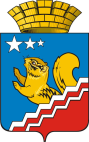 СВЕРДЛОВСКАЯ ОБЛАСТЬВОЛЧАНСКАЯ ГОРОДСКАЯ ДУМАПЯТЫЙ СОЗЫВПервое  заседание  РЕШЕНИЕ № 2г. Волчанск							                                       31.01.2013 г.Об отмене Решения Думы Волчанского городского округа от 22.11.2012 года №  190 «О внесении изменений и дополнений в Устав Волчанского городского округа»                 Руководствуясь Федеральным законом от 06.10.2003 г. №  131-ФЗ «Об общих принципах организации местного самоуправления в Российской Федерации», Уставом Волчанского городского округа,          ВОЛЧАНСКАЯ ГОРОДСКАЯ ДУМА РЕШИЛА:1.  Решение Думы Волчанского городского округа от 22.11.2012 года №  190 «О внесении изменений и дополнений в Устав Волчанского городского округа» - отменить.2. Опубликовать настоящее Решение в газете «Муниципальный Вестник».	3. Контроль за исполнением настоящего Решения возложить на комиссию по вопросам местного самоуправления (Гетте И. Н.)Глава Волчанского 							     Председатель Волчанскойгородского округа							     городской Думы                  А.В. Вервейн						                     А.Ю. Пермяков